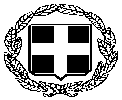            ΕΛΛΗΝΙΚΗ ΔΗΜΟΚΡΑΤΙΑ                                             		      Θεσσαλονίκη, 29/05/2020.               ΥΠΟΥΡΓΕΙΟ ΥΓΕΙΑΣ                                                                4η  ΥΓΕΙΟΝΟΜΙΚΗ  ΠΕΡΙΦΕΡΕΙΑ                                                       ΜΑΚΕΔΟΝΙΑΣ ΚΑΙ ΘΡΑΚΗΣ  ΓΕΝΙΚΟ ΝΟΣΟΚΟΜΕΙΟ ΘΕΣΣΑΛΟΝΙΚΗΣ               « ΙΠΠΟΚΡΑΤΕΙΟ »	                                                           ΔΙΕΥΘΥΝΣΗ ΤΕΧΝΙΚΟΥ    Ταχ.Δ/νση: Κων/πόλεως 49    Τ.Κ: 54642   Πληροφορίες: Τίτιλας Γ.   Τηλέφωνο:2313 312293   Fax: 2310 869879ΕΡΕΥΝΑ ΑΓΟΡΑΣ ΘΕΜΑ : ΠΕΡΙΧΕΙΡΙΔΕΣ ΕΝΗΛΙΚΩΝ 26-35 CM.Το Νοσοκομείο μας πρόκειται να προβεί στην προμήθεια περιχειρίδων ενηλίκων 26-35 cm για την κάλυψη των αναγκών των ΤΕΠ.Οι προσφορές πρέπει να κατατεθούν, με τιμή τεμαχίου, έως και την Τετάρτη 03/06/2020 στην Τεχνική Υπηρεσία του Νοσοκομείου.                                                                      Ο ΔΙΕΥΘΥΝΤΗΣ ΔΙΕΥΘΥΝΣΗΣ ΤΕΧΝΙΚΟΥ  						Τριανταφυλλίδης Γεώργιος